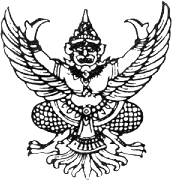 ประกาศเทศบาลตำบลห้วยเม็กเรื่อง ผลการสรรหาและเลือกสรรเพื่อบรรจุบุคคลเป็นพนักงานจ้าง………………………………........…		ตามที่ เทศบาลตำบลห้วยเม็ก อำเภอห้วยเม็ก จังหวัดกาฬสินธุ์ ได้ดำเนินการสอบคัดเลือกเพื่อสรรหาและเลือกสรรบุคคลเพื่อเป็นพนักงานจ้าง ตำแหน่ง ผู้ช่วยเจ้าพนักงานธุรการ จำนวน 1 อัตรา           ตำแหน่ง พนักงานขับรถยนต์ส่วนกลาง (ทักษะ) จำนวน 1 อัตรา และตำแหน่ง พนักงานขับรถบรรทุกขยะ (ทักษะ) จำนวน 1 อัตรา โดยได้ทำการสอบภาคความรู้ความสามารถทั่วไป (ภาค ก) ภาคความรู้ความสามารถเฉพาะตำแหน่ง (ภาค ข) และสอบภาคความเหมาะสมกับตำแหน่ง (ภาค ค) เมื่อวันที่ 11 มีนาคม 2564     ไปแล้ว นั้นบัดนี้ เทศบาลตำบลห้วยเม็ก ได้ดำเนินการสรรหาและเลือกสรรบุคคลเพื่อเป็นพนักงานจ้างของเทศบาลตำบลห้วยเม็กเสร็จเรียบร้อยแล้ว อาศัยอำนาจตามความในมาตรา 15 ประกอบมาตรา 23    แห่งพระราชบัญญัติระเบียบบริหารงานบุคคลส่วนท้องถิ่น พ.ศ.2542 และประกาศคณะกรรมการพนักงานเทศบาลจังหวัดกาฬสินธุ์ เรื่อง หลักเกณฑ์และเงื่อนไขเกี่ยวกับพนักงานจ้าง ลงวันที่ 24 มิถุนายน 2547     จึงประกาศรายชื่อผู้ผ่านการสรรหาและเลือกสรรในแต่ละตำแหน่งตามบัญชีรายละเอียดแนบท้ายนี้ทั้งนี้ ขอแจ้งให้ผู้ผ่านการสรรหาและเลือกสรรได้ทราบ ดังนี้1. การประกาศรายชื่อผู้ผ่านการสรรหาและเลือกสรร ได้เรียงลำดับผู้ที่ได้คะแนนสูงสุดลงมาต่ำสุดตามลำดับ2. บัญชีรายชื่อผู้ผ่านการสรรหาและเลือกสรร มีกำหนดไม่เกิน 1 ปี นับแต่วันขึ้นบัญชี      แต่หากมีการสรรหาและเลือกสรรอย่างเดียวกันนี้อีกและได้ขึ้นบัญชีผ่านการสรรหาและเลือกสรรใหม่แล้ว      บัญชีผู้ผ่านการสรรหาและเลือกสรรครั้งนี้เป็นอันยกเลิก3. การสรรหาและเลือกสรรครั้งนี้ผู้สมัครเข้ารับการสรรหาและเลือกสรร ได้ตรวจสอบและรับรองตนเองว่าเป็นผู้ที่มีคุณสมบัติครบถ้วนตรงตามประกาศรับสมัครบุคคลเพื่อสรรหาและเลือกสรรเป็นพนักงานจ้างหากภายหลังตรวจพบว่าเป็นผู้มีคุณสมบัติไม่ครบถ้วนตามที่กำหนดไว้แม้ว่าจะเป็นผู้ผ่านการสรรหาและเลือกสรรแล้วหรือได้รับการแต่งตั้งแล้วก็ตาม เทศบาลตำบลห้วยเม็กจะถือว่าเป็นผู้ขาดคุณสมบัติและพิจารณาให้พ้นจากตำแหน่งกรณีที่จ้างไปแล้ว		จึงประกาศมาให้ทราบโดยทั่วกัน			ประกาศ  ณ  วันที่  12  เดือน  มีนาคม  พ.ศ.  ๒๕๖4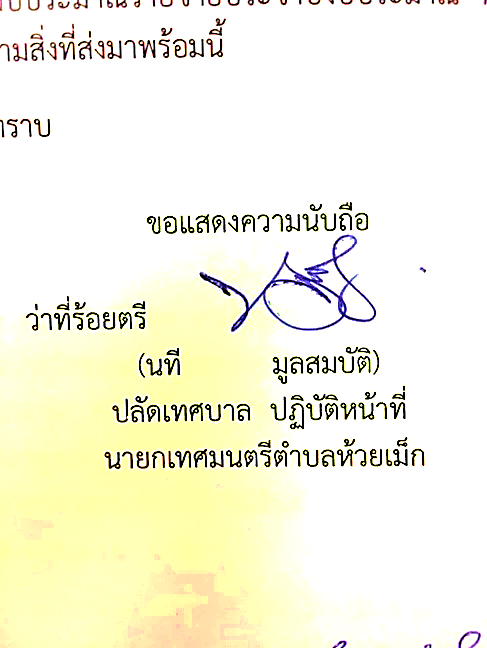                                                                  ว่าที่ร้อยตรี					                              (นที  มูลสมบัติ)						            ปลัดเทศบาล  ปฏิบัติหน้าที่                                                                         นายกเทศมนตรีตำบลห้วยเม็กบัญชีแนบท้าย  ประกาศเทศบาลตำบลห้วยเม็ก  ลงวันที่  12  มีนาคม  2564เรื่อง  ผลการสรรหาและเลือกสรรบุคคลเพื่อบรรจุเป็นพนักงานจ้างของเทศบาลตำบลห้วยเม็ก  อำเภอห้วยเม็ก  จังหวัดกาฬสินธุ์พนักงานจ้างตามภารกิจ  ตำแหน่ง  ผู้ช่วยเจ้าพนักงานธุรการพนักงานจ้างตามภารกิจ  ตำแหน่ง  พนักงานขับรถยนต์ส่วนกลาง (ทักษะ)พนักงานจ้างตามภารกิจ  ตำแหน่ง  พนักงานขับรถบรรทุกขยะ (ทักษะ)หมายเหตุ :  เทศบาลตำบลห้วยเม็ก  อำเภอห้วยเม็ก  จังหวัดกาฬสินธุ์  จะเรียกผู้สอบคัดเลือกได้ลำดับที่  1  เพื่อบรรจุแต่งตั้งเป็นพนักงานจ้างตามภารกิจของเทศบาลตำบลห้วยเม็ก  เมื่อผ่านมติเห็นชอบจากคณะกรรมการพนักงานเทศบาลจังหวัดกาฬสินธุ์แล้วสอบได้ลำดับที่หมายเลขประจำตัวสอบชื่อ-สกุลคะแนนคะแนนคะแนนคะแนนรวม(300 คะแนน)คะแนนเฉลี่ย(ร้อยละ 100)หมายเหตุสอบได้ลำดับที่หมายเลขประจำตัวสอบชื่อ-สกุลภาค ก.(100 คะแนน)ภาค ข.(100 คะแนน)สัมภาษณ์(100 คะแนน)คะแนนรวม(300 คะแนน)คะแนนเฉลี่ย(ร้อยละ 100)หมายเหตุ10001นางสาวรัชณีย์  จันทะรส878896.83271.8390.61-สอบได้ลำดับที่หมายเลขประจำตัวสอบชื่อ-สกุลคะแนนคะแนนคะแนนคะแนนรวม(300 คะแนน)คะแนนเฉลี่ย(ร้อยละ 100)หมายเหตุสอบได้ลำดับที่หมายเลขประจำตัวสอบชื่อ-สกุลภาค ก.(100 คะแนน)ภาค ข.(100 คะแนน)สัมภาษณ์(100 คะแนน)คะแนนรวม(300 คะแนน)คะแนนเฉลี่ย(ร้อยละ 100)หมายเหตุ10001นายอำพน  พิมพา8497.3393.6727591.67-20002นายลอย  มนตรี6594.6790.50250.1783.35-สอบได้ลำดับที่หมายเลขประจำตัวสอบชื่อ-สกุลคะแนนคะแนนคะแนนคะแนนรวม(300 คะแนน)คะแนนเฉลี่ย(ร้อยละ 100)หมายเหตุสอบได้ลำดับที่หมายเลขประจำตัวสอบชื่อ-สกุลภาค ก.(100 คะแนน)ภาค ข.(100 คะแนน)สัมภาษณ์(100 คะแนน)คะแนนรวม(300 คะแนน)คะแนนเฉลี่ย(ร้อยละ 100)หมายเหตุ10001นายธนพนธ์  ภูอาจสูง8596.6793.17274.8491.61-